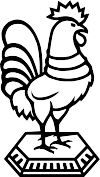 Kostivere Kooli direktor	TAOTLUS:TAOTLUS:TAOTLUS:TAOTLUS:TAOTLUS:TAOTLUS:TAOTLUS:TAOTLUS:TAOTLUS:TAOTLUS:Palun võtta minu lapsPalun võtta minu lapsPalun võtta minu lapsPalun võtta minu laps(ees- ja perekonnanimi trükitähtedega)(ees- ja perekonnanimi trükitähtedega)(ees- ja perekonnanimi trükitähtedega)(ees- ja perekonnanimi trükitähtedega)(ees- ja perekonnanimi trükitähtedega)(ees- ja perekonnanimi trükitähtedega)(ees- ja perekonnanimi trükitähtedega)(ees- ja perekonnanimi trükitähtedega)(ees- ja perekonnanimi trükitähtedega)(ees- ja perekonnanimi trükitähtedega)(ees- ja perekonnanimi trükitähtedega)(ees- ja perekonnanimi trükitähtedega)(ees- ja perekonnanimi trükitähtedega)(ees- ja perekonnanimi trükitähtedega)(ees- ja perekonnanimi trükitähtedega)(ees- ja perekonnanimi trükitähtedega)(ees- ja perekonnanimi trükitähtedega)(ees- ja perekonnanimi trükitähtedega)(ees- ja perekonnanimi trükitähtedega)(ees- ja perekonnanimi trükitähtedega)(ees- ja perekonnanimi trükitähtedega)(ees- ja perekonnanimi trükitähtedega)(ees- ja perekonnanimi trükitähtedega)(ees- ja perekonnanimi trükitähtedega)(ees- ja perekonnanimi trükitähtedega)(ees- ja perekonnanimi trükitähtedega)(ees- ja perekonnanimi trükitähtedega)Kostivere KooliKostivere KooliKostivere KooliKostivere Kooliklassi alatesklassi alatesklassi alatesklassi alatesklassi alatesõppeaastast.õppeaastast.õppeaastast.õppeaastast.õppeaastast.õppeaastast.õppeaastast.õppeaastast.õppeaastast.õppeaastast.Lapse andmed:Lapse andmed:Lapse andmed:Lapse andmed:Lapse andmed:Lapse andmed:Lapse andmed:Lapse andmed:Lapse andmed:Lapse andmed:Lapse andmed:Lapse andmed:Lapse andmed:Lapse andmed:Lapse andmed:Lapse andmed:Lapse andmed:Lapse andmed:Lapse andmed:Lapse andmed:Lapse andmed:Lapse andmed:Lapse andmed:Lapse andmed:Lapse andmed:Lapse andmed:Lapse andmed:Lapse andmed:Lapse andmed:Lapse andmed:Lapse andmed:IsikukoodIsikukoodIsikukoodIsikukoodKodune aadressKodune aadressKodune aadressKodune aadressKaugus koolistKaugus koolistKaugus koolistKaugus koolistkm. Kodupeatuskm. Kodupeatuskm. Kodupeatuskm. Kodupeatuskm. Kodupeatuskm. Kodupeatuskm. Kodupeatuskm. KodupeatusTäidetakse, kui õpilane hakkab kasutama koolibussiTäidetakse, kui õpilane hakkab kasutama koolibussiTäidetakse, kui õpilane hakkab kasutama koolibussiTäidetakse, kui õpilane hakkab kasutama koolibussiTäidetakse, kui õpilane hakkab kasutama koolibussiTäidetakse, kui õpilane hakkab kasutama koolibussiTäidetakse, kui õpilane hakkab kasutama koolibussiTäidetakse, kui õpilane hakkab kasutama koolibussiTäidetakse, kui õpilane hakkab kasutama koolibussiTäidetakse, kui õpilane hakkab kasutama koolibussiTäidetakse, kui õpilane hakkab kasutama koolibussiTäidetakse, kui õpilane hakkab kasutama koolibussiTäidetakse, kui õpilane hakkab kasutama koolibussiTäidetakse, kui õpilane hakkab kasutama koolibussiTäidetakse, kui õpilane hakkab kasutama koolibussiTäidetakse, kui õpilane hakkab kasutama koolibussiTäidetakse, kui õpilane hakkab kasutama koolibussiTäidetakse, kui õpilane hakkab kasutama koolibussiTäidetakse, kui õpilane hakkab kasutama koolibussiTäidetakse, kui õpilane hakkab kasutama koolibussiTäidetakse, kui õpilane hakkab kasutama koolibussiTäidetakse, kui õpilane hakkab kasutama koolibussiTäidetakse, kui õpilane hakkab kasutama koolibussiTäidetakse, kui õpilane hakkab kasutama koolibussiTäidetakse, kui õpilane hakkab kasutama koolibussiTäidetakse, kui õpilane hakkab kasutama koolibussiTäidetakse, kui õpilane hakkab kasutama koolibussiTäidetakse, kui õpilane hakkab kasutama koolibussiTäidetakse, kui õpilane hakkab kasutama koolibussiTäidetakse, kui õpilane hakkab kasutama koolibussiTäidetakse, kui õpilane hakkab kasutama koolibussiTaotluse esitaja andmed:Taotluse esitaja andmed:Taotluse esitaja andmed:Taotluse esitaja andmed:Taotluse esitaja andmed:Taotluse esitaja andmed:Taotluse esitaja andmed:Taotluse esitaja andmed:Taotluse esitaja andmed:Taotluse esitaja andmed:Taotluse esitaja andmed:Taotluse esitaja andmed:Taotluse esitaja andmed:Taotluse esitaja andmed:Taotluse esitaja andmed:Taotluse esitaja andmed:Taotluse esitaja andmed:Taotluse esitaja andmed:Taotluse esitaja andmed:Taotluse esitaja andmed:Taotluse esitaja andmed:Taotluse esitaja andmed:Taotluse esitaja andmed:Taotluse esitaja andmed:Taotluse esitaja andmed:Taotluse esitaja andmed:Taotluse esitaja andmed:Taotluse esitaja andmed:Taotluse esitaja andmed:Taotluse esitaja andmed:Taotluse esitaja andmed:Ees- ja perekonnanimiEes- ja perekonnanimiEes- ja perekonnanimiEes- ja perekonnanimiIsikukoodIsikukoodIsikukoodIsikukoodTelefonTelefonTelefonTelefonE-posti aadressE-posti aadressE-posti aadressE-posti aadressLaps tuleb Kostivere kooli:Laps tuleb Kostivere kooli:Laps tuleb Kostivere kooli:Laps tuleb Kostivere kooli:Laps tuleb Kostivere kooli:Laps tuleb Kostivere kooli:Laps tuleb Kostivere kooli:Laps tuleb Kostivere kooli:Laps tuleb Kostivere kooli:Laps tuleb Kostivere kooli:Laps tuleb Kostivere kooli:Laps tuleb Kostivere kooli:Laps tuleb Kostivere kooli:Laps tuleb Kostivere kooli:Laps tuleb Kostivere kooli:Laps tuleb Kostivere kooli:Laps tuleb Kostivere kooli:Laps tuleb Kostivere kooli:Laps tuleb Kostivere kooli:Laps tuleb Kostivere kooli:Laps tuleb Kostivere kooli:Laps tuleb Kostivere kooli:Laps tuleb Kostivere kooli:Laps tuleb Kostivere kooli:Laps tuleb Kostivere kooli:Laps tuleb Kostivere kooli:Laps tuleb Kostivere kooli:Laps tuleb Kostivere kooli:Laps tuleb Kostivere kooli:Laps tuleb Kostivere kooli:Laps tuleb Kostivere kooli:(lasteasutuse või kooli nimi trüki tähtedega)(lasteasutuse või kooli nimi trüki tähtedega)(lasteasutuse või kooli nimi trüki tähtedega)(lasteasutuse või kooli nimi trüki tähtedega)(lasteasutuse või kooli nimi trüki tähtedega)(lasteasutuse või kooli nimi trüki tähtedega)(lasteasutuse või kooli nimi trüki tähtedega)(lasteasutuse või kooli nimi trüki tähtedega)(lasteasutuse või kooli nimi trüki tähtedega)(lasteasutuse või kooli nimi trüki tähtedega)(lasteasutuse või kooli nimi trüki tähtedega)(lasteasutuse või kooli nimi trüki tähtedega)(lasteasutuse või kooli nimi trüki tähtedega)(lasteasutuse või kooli nimi trüki tähtedega)(lasteasutuse või kooli nimi trüki tähtedega)(lasteasutuse või kooli nimi trüki tähtedega)(lasteasutuse või kooli nimi trüki tähtedega)(lasteasutuse või kooli nimi trüki tähtedega)(lasteasutuse või kooli nimi trüki tähtedega)(lasteasutuse või kooli nimi trüki tähtedega)(lasteasutuse või kooli nimi trüki tähtedega)(lasteasutuse või kooli nimi trüki tähtedega)(lasteasutuse või kooli nimi trüki tähtedega)(lasteasutuse või kooli nimi trüki tähtedega)(lasteasutuse või kooli nimi trüki tähtedega)(lasteasutuse või kooli nimi trüki tähtedega)(lasteasutuse või kooli nimi trüki tähtedega)(lasteasutuse või kooli nimi trüki tähtedega)(lasteasutuse või kooli nimi trüki tähtedega)(lasteasutuse või kooli nimi trüki tähtedega)(lasteasutuse või kooli nimi trüki tähtedega)Kooli vastuvõtuks esitan järgmised dokumendid:Kooli vastuvõtuks esitan järgmised dokumendid:Kooli vastuvõtuks esitan järgmised dokumendid:Kooli vastuvõtuks esitan järgmised dokumendid:Kooli vastuvõtuks esitan järgmised dokumendid:Kooli vastuvõtuks esitan järgmised dokumendid:Kooli vastuvõtuks esitan järgmised dokumendid:Kooli vastuvõtuks esitan järgmised dokumendid:Kooli vastuvõtuks esitan järgmised dokumendid:Kooli vastuvõtuks esitan järgmised dokumendid:Kooli vastuvõtuks esitan järgmised dokumendid:Kooli vastuvõtuks esitan järgmised dokumendid:Kooli vastuvõtuks esitan järgmised dokumendid:Kooli vastuvõtuks esitan järgmised dokumendid:Kooli vastuvõtuks esitan järgmised dokumendid:Kooli vastuvõtuks esitan järgmised dokumendid:Kooli vastuvõtuks esitan järgmised dokumendid:Kooli vastuvõtuks esitan järgmised dokumendid:Kooli vastuvõtuks esitan järgmised dokumendid:Kooli vastuvõtuks esitan järgmised dokumendid:Kooli vastuvõtuks esitan järgmised dokumendid:Kooli vastuvõtuks esitan järgmised dokumendid:Kooli vastuvõtuks esitan järgmised dokumendid:Kooli vastuvõtuks esitan järgmised dokumendid:Kooli vastuvõtuks esitan järgmised dokumendid:Kooli vastuvõtuks esitan järgmised dokumendid:Kooli vastuvõtuks esitan järgmised dokumendid:Kooli vastuvõtuks esitan järgmised dokumendid:Kooli vastuvõtuks esitan järgmised dokumendid:Kooli vastuvõtuks esitan järgmised dokumendid:Kooli vastuvõtuks esitan järgmised dokumendid:Isikut tõendav dokumentIsikut tõendav dokumentIsikut tõendav dokumentIsikut tõendav dokumentIsikut tõendav dokumentIsikut tõendav dokumentIsikut tõendav dokumentIsikut tõendav dokumentIsikut tõendav dokumentIsikut tõendav dokumentIsikut tõendav dokumentIsikut tõendav dokumentIsikut tõendav dokumentIsikut tõendav dokumentIsikut tõendav dokumentIsikut tõendav dokumentIsikut tõendav dokumentIsikut tõendav dokumentIsikut tõendav dokumentIsikut tõendav dokumentIsikut tõendav dokumentIsikut tõendav dokumentIsikut tõendav dokumentIsikut tõendav dokumentIsikut tõendav dokumentIsikut tõendav dokumentIsikut tõendav dokumentIsikut tõendav dokumentIsikut tõendav dokumentSünnitunnistuse või –tõendi ärakiriSünnitunnistuse või –tõendi ärakiriSünnitunnistuse või –tõendi ärakiriSünnitunnistuse või –tõendi ärakiriSünnitunnistuse või –tõendi ärakiriSünnitunnistuse või –tõendi ärakiriSünnitunnistuse või –tõendi ärakiriSünnitunnistuse või –tõendi ärakiriSünnitunnistuse või –tõendi ärakiriSünnitunnistuse või –tõendi ärakiriSünnitunnistuse või –tõendi ärakiriSünnitunnistuse või –tõendi ärakiriSünnitunnistuse või –tõendi ärakiriSünnitunnistuse või –tõendi ärakiriSünnitunnistuse või –tõendi ärakiriSünnitunnistuse või –tõendi ärakiriSünnitunnistuse või –tõendi ärakiriSünnitunnistuse või –tõendi ärakiriSünnitunnistuse või –tõendi ärakiriSünnitunnistuse või –tõendi ärakiriSünnitunnistuse või –tõendi ärakiriSünnitunnistuse või –tõendi ärakiriSünnitunnistuse või –tõendi ärakiriSünnitunnistuse või –tõendi ärakiriSünnitunnistuse või –tõendi ärakiriSünnitunnistuse või –tõendi ärakiriSünnitunnistuse või –tõendi ärakiriSünnitunnistuse või –tõendi ärakiriSünnitunnistuse või –tõendi ärakiriTervisekaartTervisekaartTervisekaartTervisekaartTervisekaartTervisekaartTervisekaartTervisekaartTervisekaartTervisekaartTervisekaartTervisekaartTervisekaartTervisekaartTervisekaartTervisekaartTervisekaartTervisekaartTervisekaartTervisekaartTervisekaartTervisekaartTervisekaartTervisekaartTervisekaartTervisekaartTervisekaartTervisekaartTervisekaartÕpilaspileti piltÕpilaspileti piltÕpilaspileti piltÕpilaspileti piltÕpilaspileti piltÕpilaspileti piltÕpilaspileti piltÕpilaspileti piltÕpilaspileti piltÕpilaspileti piltÕpilaspileti piltÕpilaspileti piltÕpilaspileti piltÕpilaspileti piltÕpilaspileti piltÕpilaspileti piltÕpilaspileti piltÕpilaspileti piltÕpilaspileti piltÕpilaspileti piltÕpilaspileti piltÕpilaspileti piltÕpilaspileti piltÕpilaspileti piltÕpilaspileti piltÕpilaspileti piltÕpilaspileti piltÕpilaspileti piltÕpilaspileti piltVäljavõte õpilasraamatust (eelmisest koolist)Väljavõte õpilasraamatust (eelmisest koolist)Väljavõte õpilasraamatust (eelmisest koolist)Väljavõte õpilasraamatust (eelmisest koolist)Väljavõte õpilasraamatust (eelmisest koolist)Väljavõte õpilasraamatust (eelmisest koolist)Väljavõte õpilasraamatust (eelmisest koolist)Väljavõte õpilasraamatust (eelmisest koolist)Väljavõte õpilasraamatust (eelmisest koolist)Väljavõte õpilasraamatust (eelmisest koolist)Väljavõte õpilasraamatust (eelmisest koolist)Väljavõte õpilasraamatust (eelmisest koolist)Väljavõte õpilasraamatust (eelmisest koolist)Väljavõte õpilasraamatust (eelmisest koolist)Väljavõte õpilasraamatust (eelmisest koolist)Väljavõte õpilasraamatust (eelmisest koolist)Väljavõte õpilasraamatust (eelmisest koolist)Väljavõte õpilasraamatust (eelmisest koolist)Väljavõte õpilasraamatust (eelmisest koolist)Väljavõte õpilasraamatust (eelmisest koolist)Väljavõte õpilasraamatust (eelmisest koolist)Väljavõte õpilasraamatust (eelmisest koolist)Väljavõte õpilasraamatust (eelmisest koolist)Väljavõte õpilasraamatust (eelmisest koolist)Väljavõte õpilasraamatust (eelmisest koolist)Väljavõte õpilasraamatust (eelmisest koolist)Väljavõte õpilasraamatust (eelmisest koolist)Väljavõte õpilasraamatust (eelmisest koolist)Väljavõte õpilasraamatust (eelmisest koolist)Koolivalmiduse kaartKoolivalmiduse kaartKoolivalmiduse kaartKoolivalmiduse kaartKoolivalmiduse kaartKoolivalmiduse kaartKoolivalmiduse kaartKoolivalmiduse kaartKoolivalmiduse kaartKoolivalmiduse kaartKoolivalmiduse kaartKoolivalmiduse kaartKoolivalmiduse kaartKoolivalmiduse kaartKoolivalmiduse kaartKoolivalmiduse kaartKoolivalmiduse kaartKoolivalmiduse kaartKoolivalmiduse kaartKoolivalmiduse kaartKoolivalmiduse kaartKoolivalmiduse kaartKoolivalmiduse kaartKoolivalmiduse kaartKoolivalmiduse kaartKoolivalmiduse kaartKoolivalmiduse kaartKoolivalmiduse kaartKoolivalmiduse kaartNõustun kooli sündmustel minu lapse foto ja videosalvestuste avaldamisega kooli kodulehel, kooli Facebookis ja kooli ajalehesNõustun kooli sündmustel minu lapse foto ja videosalvestuste avaldamisega kooli kodulehel, kooli Facebookis ja kooli ajalehesNõustun kooli sündmustel minu lapse foto ja videosalvestuste avaldamisega kooli kodulehel, kooli Facebookis ja kooli ajalehesNõustun kooli sündmustel minu lapse foto ja videosalvestuste avaldamisega kooli kodulehel, kooli Facebookis ja kooli ajalehesNõustun kooli sündmustel minu lapse foto ja videosalvestuste avaldamisega kooli kodulehel, kooli Facebookis ja kooli ajalehesNõustun kooli sündmustel minu lapse foto ja videosalvestuste avaldamisega kooli kodulehel, kooli Facebookis ja kooli ajalehesNõustun kooli sündmustel minu lapse foto ja videosalvestuste avaldamisega kooli kodulehel, kooli Facebookis ja kooli ajalehesNõustun kooli sündmustel minu lapse foto ja videosalvestuste avaldamisega kooli kodulehel, kooli Facebookis ja kooli ajalehesNõustun kooli sündmustel minu lapse foto ja videosalvestuste avaldamisega kooli kodulehel, kooli Facebookis ja kooli ajalehesNõustun kooli sündmustel minu lapse foto ja videosalvestuste avaldamisega kooli kodulehel, kooli Facebookis ja kooli ajalehesNõustun kooli sündmustel minu lapse foto ja videosalvestuste avaldamisega kooli kodulehel, kooli Facebookis ja kooli ajalehesNõustun kooli sündmustel minu lapse foto ja videosalvestuste avaldamisega kooli kodulehel, kooli Facebookis ja kooli ajalehesNõustun kooli sündmustel minu lapse foto ja videosalvestuste avaldamisega kooli kodulehel, kooli Facebookis ja kooli ajalehesNõustun kooli sündmustel minu lapse foto ja videosalvestuste avaldamisega kooli kodulehel, kooli Facebookis ja kooli ajalehesNõustun kooli sündmustel minu lapse foto ja videosalvestuste avaldamisega kooli kodulehel, kooli Facebookis ja kooli ajalehesNõustun kooli sündmustel minu lapse foto ja videosalvestuste avaldamisega kooli kodulehel, kooli Facebookis ja kooli ajalehesNõustun kooli sündmustel minu lapse foto ja videosalvestuste avaldamisega kooli kodulehel, kooli Facebookis ja kooli ajalehesNõustun kooli sündmustel minu lapse foto ja videosalvestuste avaldamisega kooli kodulehel, kooli Facebookis ja kooli ajalehesNõustun kooli sündmustel minu lapse foto ja videosalvestuste avaldamisega kooli kodulehel, kooli Facebookis ja kooli ajalehesNõustun kooli sündmustel minu lapse foto ja videosalvestuste avaldamisega kooli kodulehel, kooli Facebookis ja kooli ajalehesNõusoleku allkiriNõusoleku allkiriNõusoleku allkiriNõusoleku allkiriNõusoleku allkiriNõusoleku allkiriNõusoleku allkiriNõusoleku allkiriNõusoleku allkiriNõusoleku allkiriNõusoleku allkiriTaotluse esitaja allkiriTaotluse esitaja allkiriTaotluse esitaja allkiripäevpäevpäevpäevpäevpäevkuukuukuukuukuukuuaastaaastaaastaaastaaastaaastaaasta